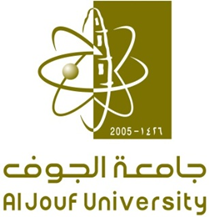 تقرير نتائج الاختبار للفصل الدراسي ............  للعام   /     /   الكلية:القسم:تقرير نتائج الاختبار للفصل الدراسي ............  للعام   /     /   الكلية:القسم:تقرير نتائج الاختبار للفصل الدراسي ............  للعام   /     /   الكلية:القسم:رئيس القسم:  ....................   التوقيع:      .......................                                                                         يعتمد                                                 العميد:                                               التوقيع:رئيس القسم:  ....................   التوقيع:      .......................                                                                         يعتمد                                                 العميد:                                               التوقيع:رئيس القسم:  ....................   التوقيع:      .......................                                                                         يعتمد                                                 العميد:                                               التوقيع: وكالة الجامعة للشؤون التعليمية، (أ/11)	 وكالة الجامعة للشؤون التعليمية، (أ/11)	 وكالة الجامعة للشؤون التعليمية، (أ/11)	